Nos PeleamosNos chinchamos, nos insultamos, nos enemistamosnos reñimos, nos peleamos, batallamoscombatimos, nos vacilamos, nos pegamosnos machacamos, nos estrangulamos, nos pateamosnos forcejeamos, nos reventamos, nos odiamos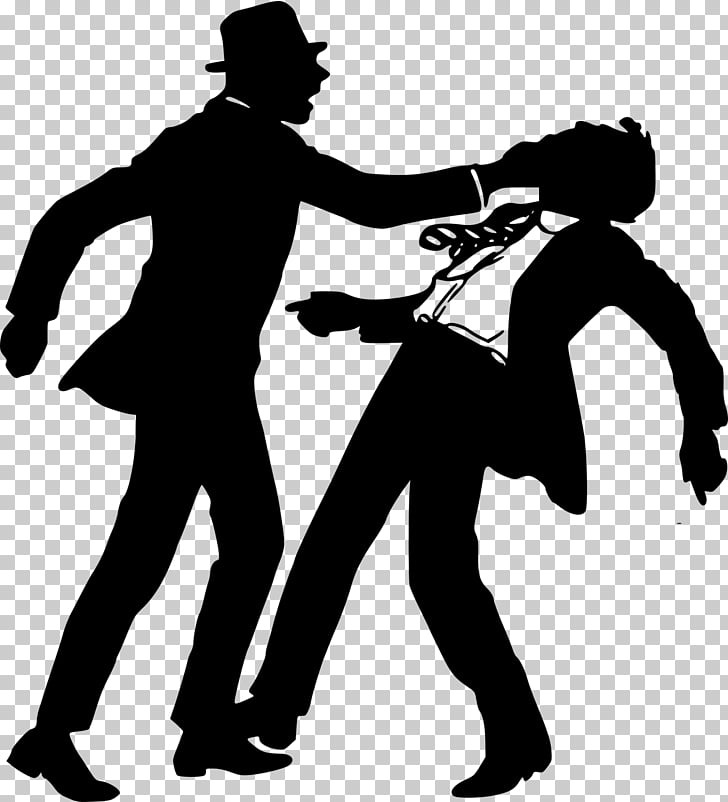 nos controvertimos, nos inflamamos y nos amoratamos.Te odio, me odiaste pego, me pegasme enfado, te enfadaste perdono, me perdonasrepetimosDiscutimos, nos refutamos, nos replicamosnos objetamos, nos enfadamos, lidiamosno pacificamos, Llegamos a las manos,nos mordemos, nos retorcemos, nos dislocamos nos degradamos, luchamos, nos matamosnos asesinamos, nos levantamos y seguimosTe odio, me odiaste pego, me pegasme enfado, te enfadaste perdono, me perdonasrepetimos       ...